              19  marzo 2019 Clusone                                    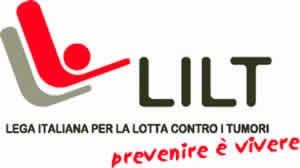 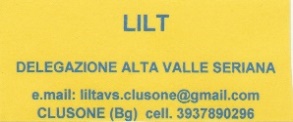 LILT Delegazione Alta Valle SerianaPer sensibilizzare sul tema “Alimentazione sana, attività fisica e salute”ORGANIZZA LA  10^“PASSEGGIATA DELLA SALUTE”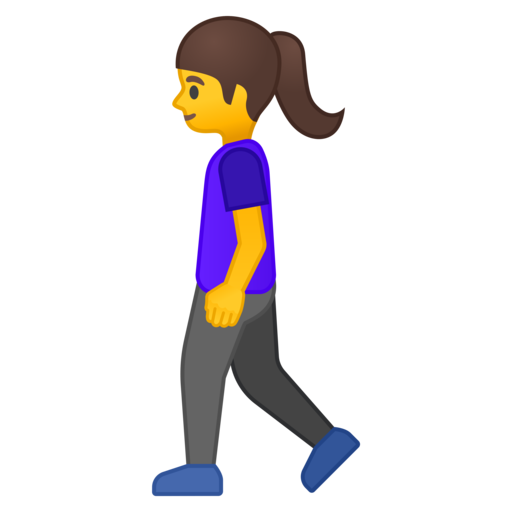 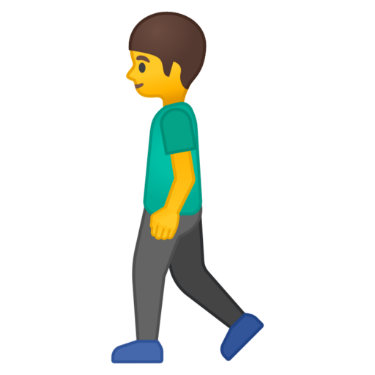 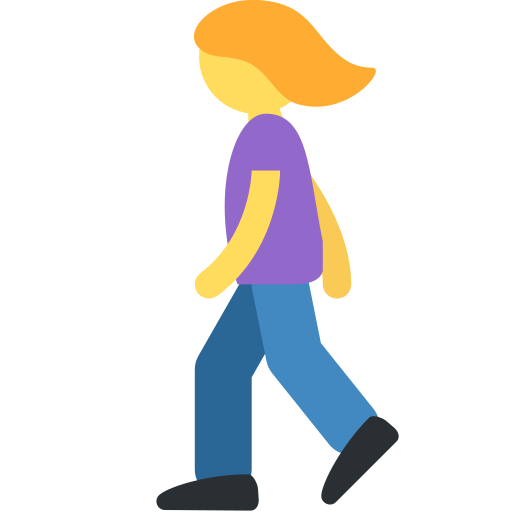 Partenza alle ore 8,15 dall’ ISTITUTO SUPERIORE FANTONIin via Barbarigo - Clusone. Arrivo in Piazza dell’Orologioalle ore 12,00 circa.Durante il percorso verranno offerti assaggi di prodotti naturali.Testimonial:  MICHELA MOIOLISnowboarder Medaglia ORO alle Olimpiadi 2018 Coppa del Mondo 2016 – 2018	Ospite:  PAOLO SAVOLDELLI – Vincitore di 2 “Giro d’Italia”	Si ringraziano gli sponsors: APICOLTORE PETROGALLI –AZIENDA AGRICOLA MANEGGIO GAENI -                          DANTE GRITTI SAS DI GRITTI STEFANO &C – IPERAL -              PANIFICIO BONADEI – FONTI PINETA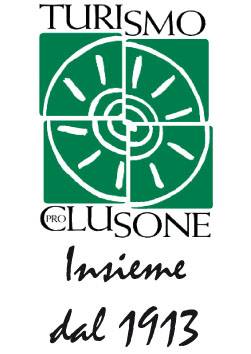 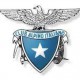 